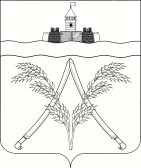 П О С Т А Н О В Л Е Н И ЕАДМИНИСТРАЦИИ  МИНГРЕЛЬСКОГО  СЕЛЬСКОГО ПОСЕЛЕНИЯ АБИНСКОГО РАЙОНАот 07.08.2017							                                                № 98станица МингрельскаяОб утверждении муниципальной программы Мингрельского сельского  поселения  «Развитие гражданского общества»В соответствии  со статьей  179 Бюджетного кодекса Российской Федерации, Федеральным законом от 6 октября 2003 года № 131-ФЗ «Об общих принципах организации местного самоуправления в Российской Федерации», администрация Мингрельского сельского  поселения п о с т а н о в л я е т:1. Утвердить муниципальную программу Мингрельского сельского   поселения «Развитие гражданского общества» согласно приложению.2. Контроль за исполнением настоящего постановления оставляю за собой.3. Настоящее постановление вступает в силу 1 января 2018 года.Глава Мингрельского сельского  поселенияАбинского района	                                                                          И.В.ДубровинМуниципальная программа Мингрельского сельского  поселения«Развитие гражданского общества» Паспорт
муниципальной  программы Мингрельского сельского  поселения «Развитие гражданского общества»1. Содержание проблемы и обоснование необходимости ее решения программными методамиРеализация муниципальной программы Мингрельского сельского  поселения «Развитие гражданского общества» (далее - муниципальная программа) направлена на осуществление государственной политики в поселении  развития систем информационно-справочной поддержки населения по вопросам местного значения, укрепление демократии, развитие институтов гражданского общества.Меры, принятые в 2005 - 2014 годах поселением в рамках долгосрочных муниципальных и ведомственных целевых программ, создали базу для решения задач, направленных на усиление роли гражданского общества в социально-экономическом развитии поселения, обеспечение социальной стабильности.Институты гражданского общества - надёжный проводник обратной связи от населения к власти. При их помощи органы местного самоуправления получают информацию об эффективности или неэффективности своих действий и реакции общества на них, сокращают разрыв между властью и обществом, снижают социальную напряженность.Информационная поддержка социально ориентированных некоммерческих организаций и органов территориального общественного самоуправления осуществляется органами местного самоуправления путём освещения их деятельности в средствах массовой информации, а также оказания содействия в выпуске различных печатных изданий, касающихся общественной работы с использованием средств муниципальной программы. Число публикаций постоянно возрастает. Социально ориентированные некоммерческие организации активно обучаются компьютерной грамотности и используют в своей деятельности современные технологии.Предполагается, что в результате реализации муниципальной программы значительно возрастёт активность населения Мингрельского сельского  поселения в разработке и принятии управленческих решений, связанных с социально-экономическим развитием поселения.По мере развития и проникновения информационных и коммуникационных технологий во все сферы общественной жизни, органы местного самоуправления все чаще используют их для организации эффективного управления своей деятельностью и повышения уровня информирования  населения.Недостаточными темпами развивается инфраструктура публичного (общественного) доступа населения к официальному сайту администрации Мингрельского сельского  поселения и другим средствам информационно-справочной поддержки и информирования населения.Получение населением информации, связанной с деятельностью органов местного самоуправления, в большинстве случаев требует их личного обращения в органы местного самоуправления, а также предоставления запросов и другой необходимой информации в бумажном виде. Это приводит к большим затратам времени и создает значительные неудобства для населения.Сложившаяся ситуация не позволяет обеспечить новый уровень качества решения вопросов местного значения, взаимного обмена информацией с организациями, некоммерческими объединениями и эффективного информирования населения на основе информационных и коммуникационных технологий. Проблемы, препятствующие повышению эффективности использования информационных и коммуникационных технологий во взаимодействии с некоммерческими объединениями, возможно, реализовать только в рамках целевого подхода, направленного в приоритетном порядке на создание муниципальной информационной системы, разработку технологий эффективного информирования населения.Использование программного метода позволит обеспечить целенаправленное внедрение информационных и коммуникационных технологий в муниципальное управление. Возрастает экономическая и социальная роль малого бизнеса. Стимулирование развития малого бизнеса, реализация мероприятий целевых программ позволяют решать проблемы занятости населения, развитию сферы услуг.Малый и средний бизнес Мингрельского сельского поселения характеризуется многоотраслевой структурой субъектов предпринимательской деятельности и в настоящий момент достаточно стабилен. По количеству малых предприятий лидируют: торговля и предоставление услуг. Наиболее привлекательной для предпринимателей остается непроизводственная сфера - торговля.В то же время в сфере малого и среднего предпринимательства в Мингрельском сельском поселении имеются нерешенные проблемы:- наблюдается недоступность банковского кредитования для вновь создаваемых малых предприятий и предпринимателей;- слабо реализуются инвестиционные механизмы развития малого и среднего предпринимательства;- остаются недоступными общеэкономические и специализированные консультации для субъектов малого и среднего предпринимательства;- недостаточное внимание со стороны субъектов малого и среднего предпринимательства к мероприятиям Мингрельского сельского поселения, реализуемым в целях оказания поддержки предпринимателям;- недостаточен спрос на продукцию субъектов малого и среднего предпринимательства.Необходимо отметить, что отсутствие полной статистической информации о деятельности всех субъектов малого предпринимательства, недостаточное качество статистических показателей, получаемых на основе выборочных обследований, с использованием постоянно меняющейся методики расчета, отсутствие статистического наблюдения за индивидуальными предпринимателями не позволяют составить представление о реальном состоянии малого предпринимательства и осложняют принятие эффективных решений.Существующие проблемы носят комплексный характер и не могут быть решены в течение одного финансового года.Реализация мероприятий программы по развитию малого и среднего предпринимательства в Мингрельском сельском поселении Абинского района окажет положительное влияние на развитие малого и среднего предпринимательства.Комплексное решение задач развития малого и среднего предпринимательства в Мингрельском сельском поселении Абинского района программно-целевым методом позволит обеспечить согласованность, своевременность, финансирование и полноту реализации решений, тем самым обеспечив эффективность использования средств и требуемый результат.Использование программно-целевого метода направлено на создание условий для эффективного управления требуемыми ресурсами, сочетание комплексного подхода с рациональным расходованием финансовых средств.Основными преимуществами программно-целевого метода в решении обозначенных в программе проблем можно считать:1) комплексный подход к решению проблемы;2) обеспечение полного и своевременного финансирования;3) обозначение критериев оценки и социально-экономических последствий решения проблемы.Целесообразность и преимущество использования программно-целевого метода обусловлены необходимостью достижения наиболее оптимальных качественных и количественных результатов в ходе реализации программы при сохранении эффективности в выборе способов решения стоящих проблем.Сфера малого бизнеса в значительной степени зависит от финансовых условий, создаваемых государством в виде обязательных платежей и финансовыми организациями в форме условий кредитования. Изменения в этих сферах в виде изменений в законодательстве либо роста инфляции негативно влияют, как на успешно работающих субъектов, так и на вновь создаваемых.В таких ситуациях мероприятия программы в рамках предоставленных полномочий могут не оказать запланированного эффекта и будут направлены на удержание стабильной обстановки в зависимости от величины отрицательных результатов.На результат реализации мероприятий программы могут повлиять рост цен на товары, работы и услуги необходимые для выполнения поставленных задач, в результате чего возникнет необходимость корректировки объемов.Ожидаемые результаты реализации муниципальной программы:- решение социально-правовых проблем различных категорий населения поселения;- укрепление институтов гражданского общества и формирование правовой и политической культуры;Мероприятия муниципальной программы сгруппированы с учётом их функциональной направленности, взаимосвязанности в соответствии с целями и задачами, на решение которых они направлены.2. Цели, задачи, сроки и этапы реализации муниципальной программыЦели муниципальной программы:- создание единой муниципальной информационной системы планирования и контроля результативности деятельности по обеспечению социально-экономического развития Мингрельского сельского  поселения;- создание условий для развития малого и среднего предпринимательства Задачи муниципальной программы:- стимулирование инициатив граждан, развитие творческой активности и привлечение жителей Мингрельского сельского  поселения к участию в мероприятиях по благоустройству поселения  по месту жительства;- увеличение количества жителей поселения, вовлекаемых в решение социально значимых вопросов Мингрельского сельского  поселения, формирование активной гражданской позиции населения.- пропаганда предпринимательства, формирование положительного имиджа предпринимательства среди населения; - информационная, правовая и консультационная поддержка для малого и среднего предпринимательства;- увеличение доли участия субъектов малого и среднего предпринимательства в общем обороте хозяйствующих субъектов Мингрельского сельского поселения Абинского района.3. Перечень отдельных мероприятий муниципальной программыПеречень мероприятий программы приведен в приложении № 1 к муниципальной программе Мингрельского сельского  поселения «Развитие гражданского общества» (прилагается)4. Перечень и краткое описание подпрограмм,  ведомственных                             целевых программ Муниципальная программа включает подпрограммы: «Информационное обеспечение» (приложение №  3) к муниципальной программе Мингрельского сельского  поселения «Развитие гражданского общества»;2) «Содействие развитию малого и среднего предпринимательства в Мингрельском сельском поселении» (приложение №  4);Подпрограмма «Информационное обеспечение» предусматривает повышение качества и эффективности использования органами местного самоуправления Мингрельского сельского  поселения информационных и коммуникационных технологий.Подпрограмма «Содействие развитию малого и среднего предпринимательства в Мингрельском сельском поселении»  предусматривает создание условий для развития малого и среднего предпринимательства.5. Обоснование ресурсного обеспечения муниципальной программыОбщий объём бюджетных ассигнований бюджета Мингрельского сельского  поселения, необходимых для реализации мероприятий муниципальной программы составляет 200,0 тыс. рублей, в том числе:6. Сведения о показателях (индикаторах) муниципальной программыСведения о показателях (индикаторах) приведены в приложении № 2 к муниципальной программе Мингрельского сельского  поселения «Развитие гражданского общества» (прилагается)7. Механизм реализации муниципальной программыЗа реализацию мероприятий программы отвечает исполнитель программы  - начальник общего отдела, руководитель муниципального казенного учреждения «Административно-техническое управление Мингрельского сельского  поселения», за координацию мероприятий программы отвечает начальник общего отдела администрации Мингрельского сельского  поселения.Исполнитель программы осуществляет руководство и текущее управление реализацией программы. Разрабатывает в приделах своей компетенции нормативные правовые акты, необходимые для её реализации, проводит анализ и формирует предложения по рациональному использованию финансовых ресурсов программы, а так же несёт ответственность за целевое  иэффективное использование выделенных им бюджетных средств.Управление делами до окончания срока реализации программы готовит информацию о ходе выполнения программных мероприятий и эффективности реализации программы. Оценка эффективности реализации программы осуществляется путем сопоставления достигнутых результатов и расходов на их достижение.8. Оценка рисков реализации муниципальной программы                                                                                                                                      ПРИЛОЖЕНИЕ  № 1                                                                                                                                    к муниципальной программе                                                                                                                             Мингрельского сельского  поселения    «Развитие  гражданского общества»Начальник общего отдела                                                                                              О.А.Якобчук                                                                                                                              ПРИЛОЖЕНИЕ  № 2                                                                                                                                    к муниципальной программе                                                                                                                             Мингрельского сельского  поселения    «Развитие  гражданского общества»Сведения о показателях (индикаторах) муниципальной программыНачальник общего отдела                                                                                                      О.А.ЯкобчукПРИЛОЖЕНИЕ № 3к муниципальной программе                                                               Мингрельского сельского  поселения                                                                 «Развитие гражданского общества»ПОДПРОГРАММА«Информационное обеспечение»  ПАСПОРТподпрограммы «Информационное обеспечение» 1. Содержание проблемы и обоснование необходимости ее решения программными методамиВ соответствии с Федеральным законом от 6 октября 2003 года                        № 131-ФЗ «Об общих принципах организации местного самоуправления в Российской Федерации» и уставом Мингрельского сельского  поселения одной из основных задач органов местного самоуправления Мингрельского сельского  поселения является решение вопросов местного значения Мингрельского сельского  поселения.По мере развития и проникновения информационных и коммуникационных технологий во все сферы общественной жизни, органы местного самоуправления все чаще используют их для организации эффективного управления своей деятельностью и повышения уровня информирования  населения. Создан официальный сайт администрации Мингрельского сельского  поселения в сети Интернет, на котором размещается нормативная правовая база органов местного самоуправления Мингрельского сельского  поселения, справочная и новостная информации, связанные с деятельностью администрации поселения. Основная доля бюджетных расходов приходится на опубликование правовых актов органов местного самоуправления и официальной информации о социально-экономическом и культурном развитии поселения для сведения жителей поселения.Недостаточными темпами развивается инфраструктура публичного (общественного) доступа населения к официальному сайту администрации Мингрельского сельского  поселения и другим средствам информационно-справочной поддержки и информирования населения.Получение населением информации, связанной с деятельностью органов местного самоуправления, в большинстве случаев требует их личного обращения в органы местного самоуправления, а также предоставления запросов и другой необходимой информации в бумажном виде. Это приводит к большим затратам времени и создает значительные неудобства для населения.Сложившаяся ситуация не позволяет обеспечить новый уровень качества решения вопросов местного значения, взаимного обмена информацией с организациями, органами местного самоуправления и эффективного информирования населения на основе информационных и коммуникационных технологий. Проблемы, препятствующие повышению эффективности использования информационных и коммуникационных технологий в деятельности органов местного самоуправления, возможно реализовать только в рамках целевого подхода, направленного в приоритетном порядке на создание муниципальной информационной системы, разработку технологий эффективного информирования населения.Использование программно-целевого метода позволит обеспечить целенаправленное внедрение информационных и коммуникационных технологий в муниципальное управление.На результат реализации мероприятий подпрограммы могут повлиять:- финансирование подпрограммы не в полном объеме;- рост цен на товары, работы и услуги необходимые для выполнения поставленных задач;- неисполнение (ненадлежащее исполнение) муниципальных контрактов исполнителями.2. Цели, задачи и показатели (индикаторы) достижения целейи решения задачЦелью подпрограммы является информирование населения по вопросам местного значения.     Для достижения целей подпрограммы необходимо обеспечить решение следующих задач:- своевременное опубликование в СМИ нормативных актов органов местного самоуправления, доведение информации до сведения жителей Мингрельского сельского  поселения;- доведение до сведения жителей в СМИ официальных заявлений и выступлений по актуальным вопросам, отнесенным к компетенции органов местного самоуправления, информирование о деятельности администрации Мингрельского сельского  поселения;- размещение на официальном сайте администрации Мингрельского сельского  поселения в сети Интернет информации и сообщений, доводимых до сведения юридических и физических лиц, а также всего населения; - повышение оперативности предоставления органами местного самоуправления информации;- снижение числа обращений граждан и организаций в органы местного самоуправления и сокращение времени их вынужденного ожидания.Реализация мероприятий подпрограммы рассчитана на период с 2018 года по 2020 год включительно без разделения на этапы, так как значительная часть ее мероприятий актуальна и востребована в каждом году.При необходимости возможна корректировка мероприятий в 2018 – 2020 годах, в зависимости от результатов анализа эффективности их реализации в предыдущем году и постановки новых задач в рамках реализации программ.3. Перечень мероприятий подпрограммыПеречень мероприятий подпрограммы приведен в приложении к подпрограмме Мингрельского сельского  поселения «Информационное обеспечение» (прилагается).4. Обеспечение ресурсного обеспечения подпрограммыПри планировании ресурсного обеспечения подпрограммы учитывалась ситуация в финансово-бюджетной сфере.Общий планируемый объем финансирования подпрограммы на 2018 – 2020 годы за счет средств местного бюджета составляет 150,0 тыс. рублей, в том числе по годам реализации:2018 год – 150,0 тыс. рублей;2019 год –  0,0 тыс. рублей;2020 год – 0,0 тыс. рублей.Расчет финансового обеспечения реализации мероприятий подпрограммы произведен на основании принятых обязательств, смет, расходов аналогичных видов работ, товаров, услуг в период реализации ведомственной муниципальной целевой программы «Информационное обеспечение органов местного самоуправления Мингрельского сельского  поселения» на 2015-2017 годы.Общий планируемый объем финансирования подпрограммы будет уточняться в зависимости от принятых решений об объемах выделяемых средств.5. Сведения о показателях (индикаторах) подпрограммыМеханизм реализации подпрограммыМеханизм реализации программы предполагает закупку товаров, работ, услуг для муниципальных нужд за счет средств местного бюджета в соответствии с Федеральным законом от 5 апреля 2013 года № 44-ФЗ  «О контрактной системе в сфере закупок товаров, работ, услуг для обеспечения государственных и муниципальных нужд». Текущее управление  подпрограммой осуществляет координатор подпрограммы - управление делами администрации Мингрельского сельского  поселения, которое:- обеспечивает разработку подпрограммы;- формирует структуру подпрограммы;- принимает решение о внесении в установленном порядке изменений в муниципальную подпрограмму и несет ответственность за достижение целевых показателей муниципальной подпрограммы;- проводит анализ и формирует предложения по рациональному использованию финансовых ресурсов подпрограммы;- несет ответственность за целевое и эффективное использование выделенных бюджетных средств;- до окончания срока реализации подпрограммы готовит информацию о ходе выполнения мероприятий и эффективности реализации подпрограммы.Оценка эффективности реализации подпрограммы осуществляется путем сопоставления достигнутых результатов и расходов на их достижение.Начальник общего отдела                                                                   О.А.Якобчук3. Перечень мероприятий подпрограммыНачальник общего отдела                              О.А.Якобчук      ПРИЛОЖЕНИЕ № 4к муниципальной программе                                                               Мингрельского сельского  поселения                                                                 «Развитие гражданского общества»ПОДПРОГРАММА «Содействие развитию малого и среднего предпринимательства в Мингрельском сельском поселении» 1. Содержание проблемы и обоснование необходимости ее решения программными методамиВозрастает экономическая и социальная роль малого бизнеса. Стимулирование развития малого бизнеса, реализация мероприятий целевых программ позволяют решать проблемы занятости населения, развитию сферы услуг.Малый и средний бизнес Мингрельского сельского поселения Абинского района характеризуется многоотраслевой структурой субъектов предпринимательской деятельности и в настоящий момент достаточно стабилен. По количеству малых предприятий лидируют: торговля и предоставление услуг. Наиболее привлекательной для предпринимателей остается непроизводственная сфера - торговля.В то же время в сфере малого и среднего предпринимательства в Мингрельском сельском поселении Абинского района имеются нерешенные проблемы:- наблюдается недоступность банковского кредитования для вновь создаваемых малых предприятий и предпринимателей;- слабо реализуются инвестиционные механизмы развития малого и среднего предпринимательства;- остаются недоступными общеэкономические и специализированные консультации для субъектов малого и среднего предпринимательства;- недостаточное внимание со стороны субъектов малого и среднего предпринимательства к мероприятиям Мингрельского сельского поселения Абинского района, реализуемым в целях оказания поддержки предпринимателям;- недостаточен спрос на продукцию субъектов малого и среднего предпринимательства.Необходимо отметить, что отсутствие полной статистической информации о деятельности всех субъектов малого предпринимательства, недостаточное качество статистических показателей, получаемых на основе выборочных обследований, с использованием постоянно меняющейся методики расчета, отсутствие статистического наблюдения за индивидуальными предпринимателями не позволяют составить представление о реальном состоянии малого предпринимательства и осложняют принятие эффективных решений.Существующие проблемы носят комплексный характер и не могут быть решены в течение одного финансового года.Реализация мероприятий программы по развитию малого и среднего предпринимательства в Мингрельском сельском поселении Абинского района окажет положительное влияние на развитие малого и среднего предпринимательства.Комплексное решение задач развития малого и среднего предпринимательства в Мингрельском сельском поселении Абинского района программно-целевым методом позволит обеспечить согласованность, своевременность, финансирование и полноту реализации решений, тем самым обеспечив эффективность использования средств и требуемый результат.Использование программно-целевого метода направлено на создание условий для эффективного управления требуемыми ресурсами, сочетание комплексного подхода с рациональным расходованием финансовых средств.Основными преимуществами программно-целевого метода в решении обозначенных в программе проблем можно считать:1) комплексный подход к решению проблемы;2) обеспечение полного и своевременного финансирования;3) обозначение критериев оценки и социально-экономических последствий решения проблемы.Целесообразность и преимущество использования программно-целевого метода обусловлены необходимостью достижения наиболее оптимальных качественных и количественных результатов в ходе реализации программы при сохранении эффективности в выборе способов решения стоящих проблем.Сфера малого бизнеса в значительной степени зависит от финансовых условий, создаваемых государством в виде обязательных платежей и финансовыми организациями в форме условий кредитования. Изменения в этих сферах в виде изменений в законодательстве либо роста инфляции негативно влияют, как на успешно работающих субъектов, так и на вновь создаваемых.В таких ситуациях мероприятия программы в рамках предоставленных полномочий могут не оказать запланированного эффекта и будут направлены на удержание стабильной обстановки в зависимости от величины отрицательных результатов.На результат реализации мероприятий программы могут повлиять рост цен на товары, работы и услуги необходимые для выполнения поставленных задач, в результате чего возникнет необходимость корректировки объемов.2. Цели, задачи и показатели (индикаторы) достижения целейи решения задачЦелью подпрограммы является создание условий для развития малого и среднего предпринимательства.Для достижения поставленной цели предусматривается решение следующих задач:- пропаганда предпринимательства, формирование положительного имиджа предпринимательства среди населения; - информационная, правовая и консультационная поддержка для малого и среднего предпринимательства;- увеличение доли участия субъектов малого и среднего предпринимательства в общем обороте хозяйствующих субъектов Мингрельского сельского поселения Абинского района.Реализация мероприятий программы рассчитана на период с 2018 года по 2020 год включительно без разделения на этапы, так как мероприятия программы актуальны и востребованы субъектами малого и среднего предпринимательства в каждом году.При необходимости возможна корректировка мероприятий в 2018 - 2020 годах в зависимости от результатов анализа эффективности их реализации в предыдущем году и постановки новых задач в рамках реализации программы.3. Перечень мероприятий подпрограммыПеречень мероприятий подпрограммы приведен в приложении к подпрограмме Мингрельского сельского  поселения «Содействие развитию малого и среднего предпринимательства в Мингрельском сельском поселении» (прилагается).4. Обеспечение ресурсного обеспечения подпрограммыПри планировании ресурсного обеспечения подпрограммы учитывалась ситуация в финансово-бюджетной сфере.Общий планируемый объем финансирования подпрограммы на 2018 – 2020 годы за счет средств местного бюджета составляет 10,0 тыс. рублей, в том числе по годам реализации:2018 год – 10,0 тыс. рублей;2019 год –  0,0 тыс. рублей;2020 год – 0,0 тыс. рублей.Расчет финансового обеспечения реализации мероприятий подпрограммы произведен на основании принятых обязательств, смет, расходов аналогичных видов работ, товаров, услуг в период реализации ведомственной муниципальной целевой программы «Содействие развитию малого и среднего предпринимательства в Мингрельском сельском поселении» на 2015-2017 годы.Общий планируемый объем финансирования подпрограммы будет уточняться в зависимости от принятых решений об объемах выделяемых средств.5. Сведения о показателях (индикаторах) подпрограммы                            6. Механизм реализации подпрограммыМеханизм реализации программы предполагает закупку товаров, работ, услуг для муниципальных нужд за счет средств местного бюджета в соответствии с Федеральным законом от 5 апреля 2013 года № 44-ФЗ  «О контрактной системе в сфере закупок товаров, работ, услуг для обеспечения государственных и муниципальных нужд». Текущее управление  подпрограммой осуществляет координатор подпрограммы -  общий отдел администрации Мингрельского сельского  поселения, которое:- обеспечивает разработку подпрограммы;- формирует структуру подпрограммы;- принимает решение о внесении в установленном порядке изменений в муниципальную подпрограмму и несет ответственность за достижение целевых показателей муниципальной подпрограммы;- проводит анализ и формирует предложения по рациональному использованию финансовых ресурсов подпрограммы;- несет ответственность за целевое и эффективное использование выделенных бюджетных средств;- до окончания срока реализации подпрограммы готовит информацию о ходе выполнения мероприятий и эффективности реализации подпрограммы.Оценка эффективности реализации подпрограммы осуществляется путем сопоставления достигнутых результатов и расходов на их достижение.Начальник общего отдела                                                                   О.А.Якобчук3. Перечень мероприятий подпрограммыНачальник общего отдела                                                                                                                            О.А.Якобчук                       ПРИЛОЖЕНИЕ        УТВЕРЖДЕНА      постановлением администрацииМингрельского сельского  поселенияот ________ № ______Наименование программы Основание для разработки программыКоординатор муниципальной программы-муниципальная программа «Развитие гражданского общества» (далее – программа)- Бюджетный кодекс Российской Федерации статья 179, Федеральные законы от 6 октября 2003 года № 131-ФЗ «Об общих принципах организации местного самоуправления в Российской Федерации», от 19 мая 1995 года № 82-ФЗ «Об общественных объединениях», от 12 января 1996 года № 7-ФЗ «О некоммерческих организациях», от 27 июля 2006 года № 149-ФЗ «Об информации, информационных технологиях и о защите информации»,  от  19 декабря 2012 года № 1666 «О стратегии государственной национальной политики Российской Федерации на период до 2025 года»,  Федеральный закон от 24 июля 2007 года № 209-ФЗ «О развитии малого и среднего предпринимательства в Российской Федерации», устав Мингрельского сельского  поселения.-  общий отдел администрации Мингрельского сельского  поселенияПодпрограммы муниципальной программы-  «Информационное обеспечение»;- «Содействие развитию малого и среднего предпринимательства в Мингрельском сельском поселении»Координатор подпрограмм- общий отдел администрации Мингрельского сельского  поселенияВедомственные целевые программы- не предусмотреноИные исполнители отдельных мероприятий муниципальной программы- МКУ «Административно-техническое управление»  Цели муниципальной программы- создание на территории  Мингрельского сельского  поселения условий для повышения эффективности и финансовой устойчивости деятельности среднего и малого бизнеса;- расширение  и повышение эффективности участия социально ориентированных некоммерческих организаций, национальных объединений в процессах выработки решений  органов местного самоуправления  Мингрельского сельского  поселения и в решении вопросов местного значения поселения. Задачи муниципальной программы- развитие систем информационно справочной поддержки населения по вопросам  местного значения.- создание открытого информационного пространства для взаимодействия органов местного самоуправления и социально ориентированных некоммерческих организаций;- создание открытого информационного пространства для взаимодействия органов местного самоуправления и органов территориального общественного самоуправления;- оказание информационно - методической, консультативной и организационной поддержки среднему и малому бизнесу;- увеличение количества числа жителей Мингрельского сельского  поселения, вовлекаемых в решение социально значимых вопросов о поселения, формирование активной гражданской позиции населения;Перечень целевых показателеймуниципальной программы- размещение в средствах массовой информации, на официальном сайте администрации Мингрельского сельского  поселения в сети Интернет Этапы и сроки реализации муниципальной программы- сроки реализации муниципальной программы - 2018 - 2020 годы,этапы реализации муниципальной программы не предусмотрены.Объёмы бюджетных ассигнований муниципальной программыКонтроль за выполнением муниципальной программы осуществляет- общий объём бюджетных ассигнований  муниципальной программы  из местного бюджета, необходимых для реализации мероприятий муниципальной программы составляет200,0 тыс. рублей, в том числе:в 2018 году – 200 тыс.рублей,в 2019 году – 0,0 тыс. рублейв 2020 году – 0,0 тыс. рублей- финансовый отдел администрации Мингрельского сельского  поселенияN
п/пИсточник финансированияОбъём финансирования, всего (тыс. руб.)В том числе по годам реализацииВ том числе по годам реализацииВ том числе по годам реализацииN
п/пИсточник финансированияОбъём финансирования, всего (тыс. руб.)2018 год2019 год2020 годПрограмма «Развитие гражданского общества»Программа «Развитие гражданского общества»Программа «Развитие гражданского общества»Программа «Развитие гражданского общества»Программа «Развитие гражданского общества»Программа «Развитие гражданского общества»местный бюджет (бюджет  Мингрельского сельского  поселения)40,040,01.Подпрограмма «Информационное обеспечение»Подпрограмма «Информационное обеспечение»Подпрограмма «Информационное обеспечение»Подпрограмма «Информационное обеспечение»Подпрограмма «Информационное обеспечение»местный бюджет (бюджет  Мингрельского сельского  поселения)150,0150,0Подпрограмма «Содействие развитию малого и среднего предпринимательства в Мингрельском сельском поселении»Подпрограмма «Содействие развитию малого и среднего предпринимательства в Мингрельском сельском поселении»Подпрограмма «Содействие развитию малого и среднего предпринимательства в Мингрельском сельском поселении»Подпрограмма «Содействие развитию малого и среднего предпринимательства в Мингрельском сельском поселении»Подпрограмма «Содействие развитию малого и среднего предпринимательства в Мингрельском сельском поселении»2местный бюджет (бюджет  Мингрельского сельского  поселения)10,010,0ИТОГО200.0200,0Внешний фактор, который может повлиять на реализацию программыМеханизм минимизации негативного влияния внешних факторов12Изменение федерального и краевого законодательстваПринятия соответствующих муниципальных нормативных правовых актовРиск финансирования (сокращение объема финансирования)Подготовка предложений о корректировке объемовИнфляционный риск Подготовка предложений о корректировке объемовНачальник общего отдела                 подпись                    О.А.ЯкобчукНачальник общего отдела                 подпись                    О.А.ЯкобчукПеречень отдельных мероприятий муниципальной программы Перечень отдельных мероприятий муниципальной программы Перечень отдельных мероприятий муниципальной программы Перечень отдельных мероприятий муниципальной программы Перечень отдельных мероприятий муниципальной программы Перечень отдельных мероприятий муниципальной программы Перечень отдельных мероприятий муниципальной программы Перечень отдельных мероприятий муниципальной программы Перечень отдельных мероприятий муниципальной программы Перечень отдельных мероприятий муниципальной программы №п/пНаименование мероприятияИсточники финансированияОбъем финансирования, всего(тыс. руб.)В том числе по годамВ том числе по годамВ том числе по годамНепосредствен-ный результат реализации мероприятияМуниципальный заказчик мероприятия, ответственный за выполнение мероприятия,  получатель субсидий, исполнительМуниципальный заказчик мероприятия, ответственный за выполнение мероприятия,  получатель субсидий, исполнитель№п/пНаименование мероприятияИсточники финансированияОбъем финансирования, всего(тыс. руб.)2018 год 2019 год 2020 год Непосредствен-ный результат реализации мероприятияМуниципальный заказчик мероприятия, ответственный за выполнение мероприятия,  получатель субсидий, исполнительМуниципальный заказчик мероприятия, ответственный за выполнение мероприятия,  получатель субсидий, исполнитель12345678991  «Развитие  гражданского общества»бюджет Мингрельского сельского  поселения40,040,0увеличение количества жителей поселения, вовлекаемых в решение социально значимых вопросов Мингрельского сельского  поселения, формирование активной гражданской позиции населенияобщий отдел администрации Мингрельского сельского  поселенияобщий отдел администрации Мингрельского сельского  поселения1.1«Информационное обеспечение»бюджет Мингрельского сельского  поселения150,0150,0развитие систем информационно-справочной поддержки населения по вопросам местного значенияобщий отдел администрации Мингрельского сельского  поселенияобщий отдел администрации Мингрельского сельского  поселения1.2«Содействие развитию малого и среднего предпринимательства в Мингрельском сельском поселении»бюджет Мингрельского сельского  поселения10,010,0формирование положительного имиджа предпринимательства среди населенияобщий отдел администрации Мингрельского сельского  поселенияобщий отдел администрации Мингрельского сельского  поселенияИТОГОИТОГОИТОГО200,0200,0Цели, задачи и показателиЕдиницаизмеренияЗначение показателейЗначение показателейЗначение показателейЗначение показателейЦели, задачи и показателиЕдиницаизмерения1 год реализации2 год реализации3 год реализацииПримечаниеПодпрограмма «Информационное обеспечение»Подпрограмма «Информационное обеспечение»Подпрограмма «Информационное обеспечение»Подпрограмма «Информационное обеспечение»Подпрограмма «Информационное обеспечение»Подпрограмма «Информационное обеспечение»Цель - повышение качества и эффективности использования органами местного самоуправления Мингрельского сельского  поселения информационных и коммуникационных технологий в целях информирования населения.Задача - информирование населения по вопросам местного значения, о работе муниципальных органовЦелевой показатель (индикатор)Целевой показатель (индикатор)Целевой показатель (индикатор)Целевой показатель (индикатор)Целевой показатель (индикатор)Целевой показатель (индикатор)Подготовка текстов публикаций, официальных заявлений и выступлений по актуальным вопросам, отнесенным к компетенции органов местного самоуправления Мингрельского сельского  поселенияшт.506070Организация публикаций в официальном печатном издании нормативных актов органов местного самоуправления Мингрельского сельского  поселенияшт.657580Организация обнародования нормативных актов органов местного самоуправления Мингрельского сельского  поселенияшт.253035Обслуживание официального сайта администрации  Мингрельского сельского  поселенияшт.111Планируемый охват населения%658095«Содействие развитию малого и среднего предпринимательства в Мингрельском сельском поселении»«Содействие развитию малого и среднего предпринимательства в Мингрельском сельском поселении»«Содействие развитию малого и среднего предпринимательства в Мингрельском сельском поселении»«Содействие развитию малого и среднего предпринимательства в Мингрельском сельском поселении»«Содействие развитию малого и среднего предпринимательства в Мингрельском сельском поселении»«Содействие развитию малого и среднего предпринимательства в Мингрельском сельском поселении»Цель -создание условий для развития малого и среднего предпринимательстваЗадача - пропаганда предпринимательства, формирование положительного имиджа предпринимательства среди населенияЦелевой показатель (индикатор)Целевой показатель (индикатор)Целевой показатель (индикатор)Целевой показатель (индикатор)Целевой показатель (индикатор)Целевой показатель (индикатор)доля среднесписочной численности работников (без внешних совместителей), занятых на микропредприятиях, малых и средних предприятиях и у индивидуальных предпринимателей, в общей численности занятого населения%37,536,237,9Задача «увеличение доли участия субъектов малого и среднего предпринимательства в общем обороте хозяйствующих субъектов Мингрельского сельского поселения Абинского района»количество субъектов малого и среднего предпринимательства (включая индивидуальных предпринимателей) в расчете на 1 тысячу человек населения Мингрельского сельского поселения Абинского районаед.19,718,420,1Задача «информационная и консультационная поддержка для малого и среднего предпринимательства»количество проведенных мероприятий для субъектов малого и среднего предпринимательства, с целью информационной поддержкиед112Наименование подпрограммы  - «Информационное обеспечение» (далее - подпрограмма).Координатор подпрограммыИные исполнители               отдельных мероприятий подпрограммы- управление делами администрации Мингрельского сельского  поселения .- управление делами, МКУ «Административно-техническое управление Мингрельского сельского  поселения». Цели подпрограммы  Задачи подпрограммы                                                    - повышение качества и эффективности использования органами местного самоуправления Мингрельского сельского  поселения информационных и коммуникационных технологий в целях информирования населения. - информирование населения по вопросам местного значения о работе муниципальных органовПеречень целевых показателей подпрограммы       Этапы и сроки                         реализации подпрограммы                          - количество текстов публикаций, официальных заявлений и выступлений по актуальным вопросам, отнесенным к компетенции органов местного самоуправления Мингрельского сельского  поселения;- количество публикаций в официальном печатном издании нормативных актов органов местного самоуправления Мингрельского сельского  поселения;- количество обнародованных нормативных правовых актов органов местного самоуправления Мингрельского сельского  поселения;- функционирование официального сайта администрации Мингрельского сельского  поселения.- 2018-2020 годы, без разделения на этапы. Объемы бюджетных                ассигнований подпрограммы- общий объем финансирования подпрограммы  за счет средств бюджета Мингрельского сельского  поселения  составляет  190,0  тыс.  рублей, в том числе:2018 год – 150,0 тыс. рублей;2019 год – 0,0 тыс. рублей;2020 год –0,0 тыс. рублей.Контроль за выполнением подпрограммы                                              - финансовый отдел администрации Мингрельского сельского  поселенияЦели, задачи и показателиЕдиница измере-нияЗначение показателейЗначение показателейЗначение показателейЦели, задачи и показателиЕдиница измере-ния2018год2019год2020     годПодготовка текстов публикаций, официальных заявлений и выступлений по актуальным вопросам, отнесенным к компетенции органов местного самоуправления Мингрельского сельского  поселенияшт.506070Организация публикаций в официальном печатном издании нормативных актов органов местного самоуправления Мингрельского сельского  поселенияшт.657580Организация обнародования нормативных актов органов местного самоуправления Мингрельского сельского  поселенияшт.253035Обслуживание официального сайта администрации  Мингрельского сельского  поселенияшт.111Планируемый охват населения%658095                                                                                                                                                                                    № п/пНаименование мероприятияИсточник финанси-рованияИсточник финанси-рованияОбъем финансирования, всего (тыс. руб.)В том числе по годамВ том числе по годамВ том числе по годамНепосредственный результат реализации мероприятийМуниципаль-ный заказчик мероприятия, ответственный за выполнение мероприятия, получатель субсидий, исполнитель                                                                                                                                                                                    № п/пНаименование мероприятияИсточник финанси-рованияИсточник финанси-рованияОбъем финансирования, всего (тыс. руб.)2018 год2019 год2020годНепосредственный результат реализации мероприятийМуниципаль-ный заказчик мероприятия, ответственный за выполнение мероприятия, получатель субсидий, исполнитель12334567891.Публикация в СМИ правовых актов администрации Мингрельского сельского  поселениябюджет Мингрельского сельского  поселениябюджет Мингрельского сельского  поселения100,0100,0публикация в официальномпечатном издании нормативных актов, доведение информации до жителей Мингрельского сельского  поселенияобщий отдел2.Публикация в СМИ материалов о деятельности администрации Мингрельского сельского  поселениябюджет Мингрельского сельского  поселениябюджет Мингрельского сельского  поселенияпубликация официальных заявлений и выступлений по актуальным вопросам, отнесенным к компетенции органов местного самоуправления Мингрельского сельского  поселения, доведение информации о деятельности администрацииобщий отдел3.Размещение рекламно-информационных материалов, приобретение баннеровбюджет Мингрельского сельского  поселениябюджет Мингрельского сельского  поселенияразъяснение политики Мингрельского сельского поселения, достижений в экономике и социально-политической жизни поселенияобщий отдел4.Информационное сопровождение систем СПС: Консультант Плюс РЗ, КонсультантПлюс Кубаньбюджет Мингрельского сельского  поселениябюджет Мингрельского сельского  поселениясопровождение систем СПСобщий отдел5.Сопровождение программы VipNet Client 3.x KC3tбюджет Мингрельского сельского  поселениябюджет Мингрельского сельского  поселения10,010,0сопровождение систем общий отдел6.Оформление и обслуживание официального сайта администрации Мингрельского сельского  поселениябюджет Мингрельского сельского  поселениябюджет Мингрельского сельского  поселения20,020,0повышение оперативности предоставления органами местного самоуправления информации для жителей поселения, снижение числа обращений граждан и организаций в органы местного самоуправления и сокращение времени вынужденного ожиданияобщий отдел8.Приобретение ключа электронной цифровой подписи для внутреннего защищенного документооборотабюджет Мингрельского сельского  поселениябюджет Мингрельского сельского  поселенияприобретение ключа электронной цифровой подписиобщий отдел9.Информационно-технологическое обеспечение АРМ «Муниципал»бюджет Мингрельского сельского  поселениябюджет Мингрельского сельского  поселения10,010,0сопровождение программыобщий отдел10.Приобретение и обеспечение работы офисной техникибюджет Мингрельского сельского  поселениябюджет Мингрельского сельского  поселенияувеличение информационного освещения населенияобщий отдел11.Приобретение бумагибюджет Мингрельского сельского  поселениябюджет Мингрельского сельского  поселения10,010,0увеличение информационного освещения населенияобщий отделИТОГО:ИТОГО:ИТОГО:150,0150,0150,0ПАСПОРТподпрограммы«Содействие развитию малого и среднего предпринимательства в Мингрельском сельском поселении» ПАСПОРТподпрограммы«Содействие развитию малого и среднего предпринимательства в Мингрельском сельском поселении» Наименование подпрограммыСодействие развитию малого и среднего предпринимательства в Мингрельском сельском поселенииКоординатор подпрограммыобщий отдел администрации Мингрельского сельского поселения Иные исполнители отдельных мероприятий подпрограммыотсутствуютЦели подпрограммысоздание условий для развития малого и среднего предпринимательстваЗадачи подпрограммы- пропаганда предпринимательства, формирование положительного имиджа предпринимательства среди населения; - информационная, правовая и консультационная поддержка для малого и среднего предпринимательства;- увеличение доли участия субъектов малого и среднего предпринимательства в общем обороте хозяйствующих субъектов Мингрельского сельского поселения Абинского районаПеречень целевых показателей подпрограммы- доля среднесписочной численности работников (без внешних совместителей), занятых на микропредприятиях, малых и средних предприятиях и у индивидуальных предпринимателей, в общей численности занятого населения;- количество субъектов малого и среднего предпринимательства (включая индивидуальных предпринимателей) в расчете на 1 тысячу человек населения Мингрельского сельского поселения Абинского района;- количество субъектов малого и среднего предпринимательства, которым оказана информационная, правовая и консультационная поддержкаЭтапы и сроки реализации подпрограммы2018-2020 годы, без разделения на этапыОбъемы бюджетных ассигнований подпрограммы2018г -10,0  тыс. руб.Контроль за выполнением подпрограммыадминистрация Мингрельского сельского поселения Абинского района, Совет Мингрельского сельского поселения Абинского районаЦели, задачи и показателиЕдиница измере-нияЗначение показателейЗначение показателейЗначение показателейЦели, задачи и показателиЕдиница измере-ния2018год2019год2020     годдоля среднесписочной численности работников (без внешних совместителей), занятых на микропредприятиях, малых и средних предприятиях и у индивидуальных предпринимателей, в общей численности занятого населения%37,536,237,9количество субъектов малого и среднего предпринимательства (включая индивидуальных предпринимателей) в расчете на 1 тысячу человек населения Мингрельского сельского поселения Абинского районаед.19,718,420,1количество проведенных мероприятий для субъектов малого и среднего предпринимательства, с целью информационной поддержкиед112Обслуживание официального сайта администрации  Мингрельского сельского  поселенияшт.111№ п/пНаименование мероприятияИсточники финансированияОбъем финансиро-вания, всего тыс. руб.В том числе по годам:В том числе по годам:В том числе по годам:Непосредственный результат реализации мероприятияМуниципальный заказчик мероприятия, ответственный за выполнение мероприятия, получатель субсидий, исполнитель№ п/пНаименование мероприятияИсточники финансированияОбъем финансиро-вания, всего тыс. руб.2018 год2019 год2020 годНепосредственный результат реализации мероприятияМуниципальный заказчик мероприятия, ответственный за выполнение мероприятия, получатель субсидий, исполнитель1234567891.Пропаганда предпринимательства, формирование положительного имиджа предпринимательства среди населения.Бюджет Мингрельского сельского поселения10,010,0Формирование положительного имиджа предпринимательства среди населения  (изготовление буклетов)администрация Мингрельского сельского поселения 2.Проведение мероприятий для субъектов малого и среднего предпринимательства, с целью информационной поддержкиБез финансирования0122Информирование субъектов малого и среднего предпринимательства о видах поддержки, актуальных изменениях законодательства, о проводимых мероприятиях и их результатах администрация Мингрельского сельского поселения	ИТОГО:10,010,0